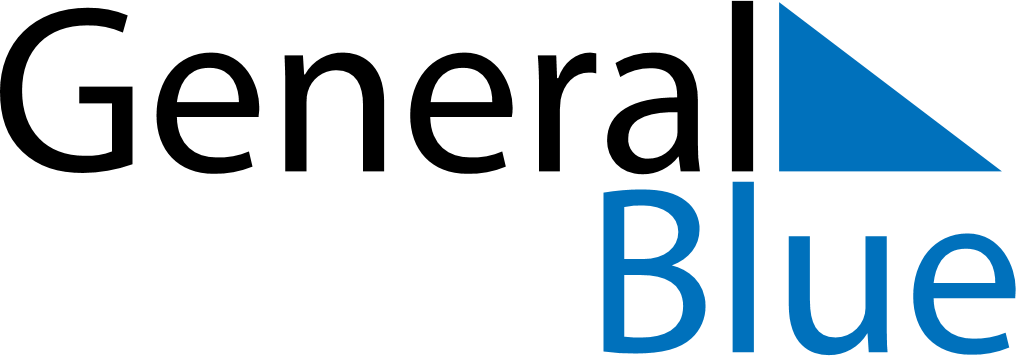 Weekly CalendarNovember 25, 2024 - December 1, 2024Weekly CalendarNovember 25, 2024 - December 1, 2024Weekly CalendarNovember 25, 2024 - December 1, 2024Weekly CalendarNovember 25, 2024 - December 1, 2024Weekly CalendarNovember 25, 2024 - December 1, 2024Weekly CalendarNovember 25, 2024 - December 1, 2024MONDAYNov 25TUESDAYNov 26TUESDAYNov 26WEDNESDAYNov 27THURSDAYNov 28FRIDAYNov 29SATURDAYNov 30SUNDAYDec 01